English 12Their Eyes Were Watching God Pre-Assessment Evaluation 46 responsesSummary See complete responsesPrior to beginning the TEWWG unit, I knew _____ about the writers of the Harlem Renaissance.Prior to beginning the TEWWG unit, I knew _____ about the writers of the Harlem Renaissance.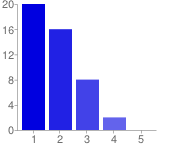 Prior to beginning the TEWWG unit, I knew ____ about the background of Zora Neal Huston.Prior to beginning the TEWWG unit, I knew ____ about the background of Zora Neal Huston.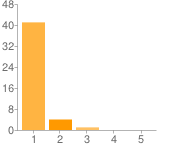 Prior to beginning the TEWWG unit, I knew ____about impact of Their Eyes Were Watching God on both the African American and main street cultures.Prior to beginning the TEWWG unit, I knew ____about impact of Their Eyes Were Watching God on both the African American and main street cultures.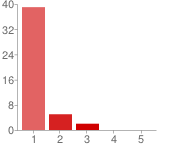 Prior to beginning the TEWWG unit, I knew ____ about how the essential questions for English 12 applied to the novel.Prior to beginning the TEWWG unit, I knew ____ about how the essential questions for English 12 applied to the novel.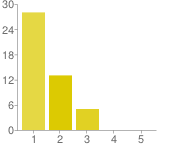 Prior to beginning the TEWWG unit, I knew ___ about how the essential questions for English 12 applied to the study of the Harlem Renaissance.Prior to beginning the TEWWG unit, I knew ___ about how the essential questions for English 12 applied to the study of the Harlem Renaissance.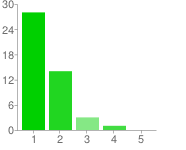 Prior to beginning the TEWWG unit, I knew ___ about the symbolism of Jaine's Hair.Prior to beginning the TEWWG unit, I knew ___ about the symbolism of Jaine's Hair.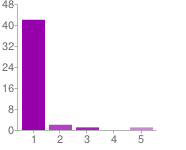 Prior to beginning the TEWWG unit, I knew ___ about the symbolism of the horizon.Prior to beginning the TEWWG unit, I knew ___ about the symbolism of the horizon.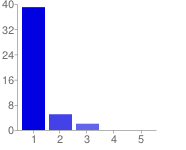 Prior to beginning the TEWWG unit, I knew ___ about the symbolism of the pear tree.Prior to beginning the TEWWG unit, I knew ___ about the symbolism of the pear tree.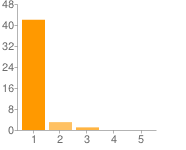 Prior to beginning the TEWWG unit, I knew ___ about evolution of Janie's character.Prior to beginning the TEWWG unit, I knew ___ about evolution of Janie's character.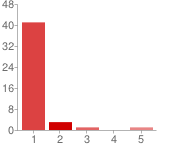 Prior to beginning the TEWWG unit, I knew ___ about Eatonville.Prior to beginning the TEWWG unit, I knew ___ about Eatonville.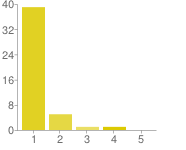 Number of daily responsesNumber of daily responses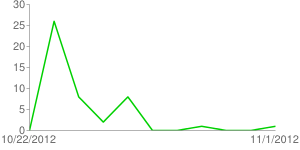 